SOUTH HEIGHTON BONFIRE SOCIETY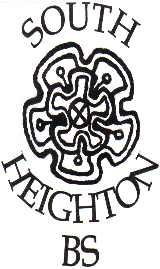 BONFIRE JUMPER ORDER FORMWhen you join South Heighton Bonfire Society you may wish to either purchase or knit a blue and yellow stripey jumper (known as “smugglers jumper” or “guernsey”) to wear when joining the procession. This is entirely optional as you may prefer to wear costume. Please note that wearing of striped t-shirts/rugby shirts in place of a jumper is not accepted.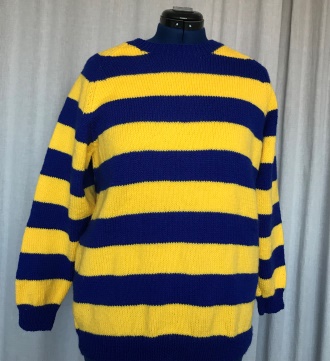 If you wish to knit your own a pattern and details of the correct yarn colours can be found at http://southheighton.org/bonfire/jumpers/ To order a hand knitted jumper(s) please fill out the form below. Please note that each jumper may take several weeks to produce.We hold sample sizes in stock and recommend you come and try them on before you place your order as once ordered they cannot be returned. Please contact Jane Harris on jhharris@hotmail.co.uk /07764 614166Please return this form to jhharris@hotmail.co.uk and make payment online to:Lloyds Account Name: South Heighton Village Hall Management CommitteeSort Code: 30-95-01Account number: 00854262Please make payment reference “Jumper <your surname>”NAME:      CONTACT NUMBER:        Small
*38”/25”/25”£25 eachNo. Required : Cost      £  Medium
*42”/27”/27”£35 eachNo. Required : Cost      £  Large
*48”/31”/31”£40 eachNo. Required : Cost      £  *chest/sleeve (neck to cuff)/back length (actual made up size in INCHES)Total     £